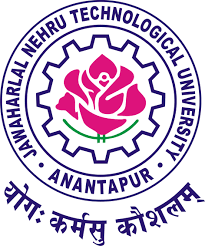 JAWAHARLAL NEHRU TECHNOLOGICAL UNIVERSITY ANANTAPURAnanthapuramu- 515002 (A.P.) India.(Established by Govt. of A.P., Act. No.30 of 2008)_____________________________________________________________________________										 Date: 16-10-2019Dear Sir/Madam,We are all aware of the fact that the colleges need to offer induction programme for its first year UG students as per the guidelines given in the AICTE model curriculum (2018). A student has to undergo the induction programme after joining the institute and before the commencement of classes.In this context, JNTUA in collaboration with AICTE is organizing a Faculty Development Programme to orient the faculty members towards the Student Induction Programme (SIP) and develop their own resource persons in due course of time.This  Faculty Development Programme related to  Student Induction Programme ( SIP ) is a 3-day programme from 29-10-2019 to 31-10-2019. Free accommodation (limited) and food will be provided to the participants. Cost of travel for participants will not be borne by the University. You are requested to encourage your faculty members to register for this programme by accessing the URL http://www.fdp-si.aicte-india.org/register1.php?detail1=22&detail2=northernProgramme Venue:  Seminar Hall, Mechanical Engineering Department, 		         JNTUA College of Engineering, Ananthapuramu.                      Time:  9.30 am to 7.15 pm (As per resource persons from AICTE)Hope your  institution will derive maximum benefit from this programme! Regards, Prof.G.Prasanthi,Director, Faculty Development and IQAC,JNTUA, Ananthapuramu-515002,Andhra Pradesh, India.E-mail : dfdc@jntua.ac.inMobile :  7093922471Land line  :08554-246796www.jntua.ac.in